 Подаци о подносиоцу захтјева: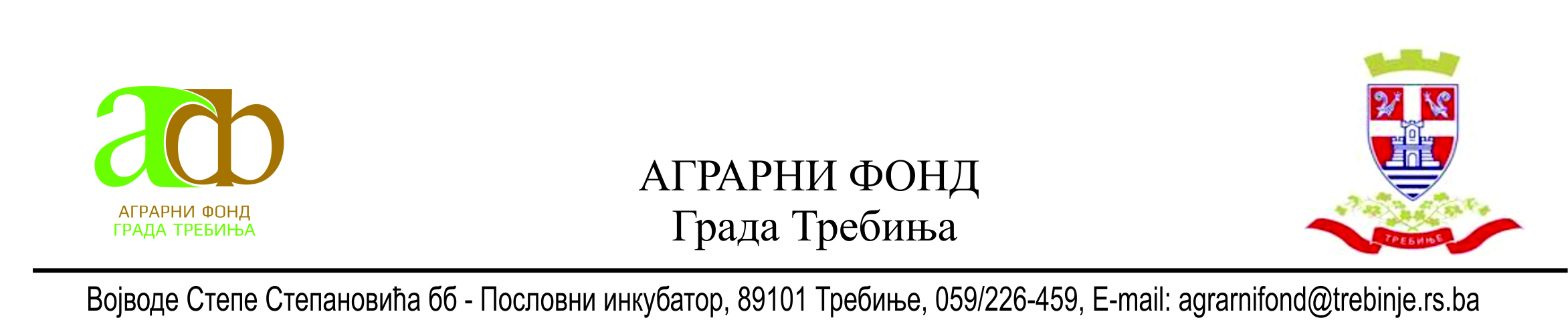 ЗАХТЈЕВза остваривање права на додјелу пластеника по пројекту „Требиње – Јачање ресурса за производњу и пласман пољопривредних производа“Уз захтјев прилажем и следећу документацију:Требиње, ____________________2021. Године___________________________                                                                                                             Потпис подносиоца захтјева     Презиме  и име Пријемни печатЈМБГБр. личне картеАдресаМјесна заједницаТелефонОзначити Назив документаКопија личне картеПотврда о пребивалишту  (ЦИПС)Потврда о покретању поступка регистрације дјелатности или изјава да ће регистрацију извршити до потписивања уговораОвјерена кућна листа Потврда о времену проведеном на  евиденцији  Завода за запошљавање РС, Филијала Требиње, не старији од 15 данаРјешење надлежног органа или потврда надлежне институције, за лица с посебним статусомОвјерена изјава да ће корисник опреме регистровати пољопривредну дјелатност (некомерцијално или комерцијално газдинство, самостални предузетник, привредно друштво или неки други облик) Овјерена изјава да ће корисник добијену опрему намјенски користити најмање 3 године, од дана потписивања УговораОвјерена изјава да ће корисник опреме обавезно присуствовати едукацијама из области сирарске производње Овјерена изјава о посједовању простора за производњу сира